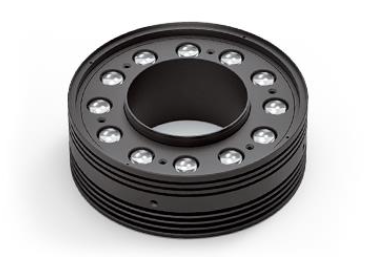 Herausragende Eigenschaften:Robustes helles LED-LichtSehr lange LebensdauerM8 Steckeranschluss mit 250mmBetriebsspannung 24V DC/ 14,2WIn folgenden Varianten erhältlich:Infrarot (klar/diffuse)Rot (klar/diffuse)Weiß (klar/diffuse/polarisiert)Technische Zeichnung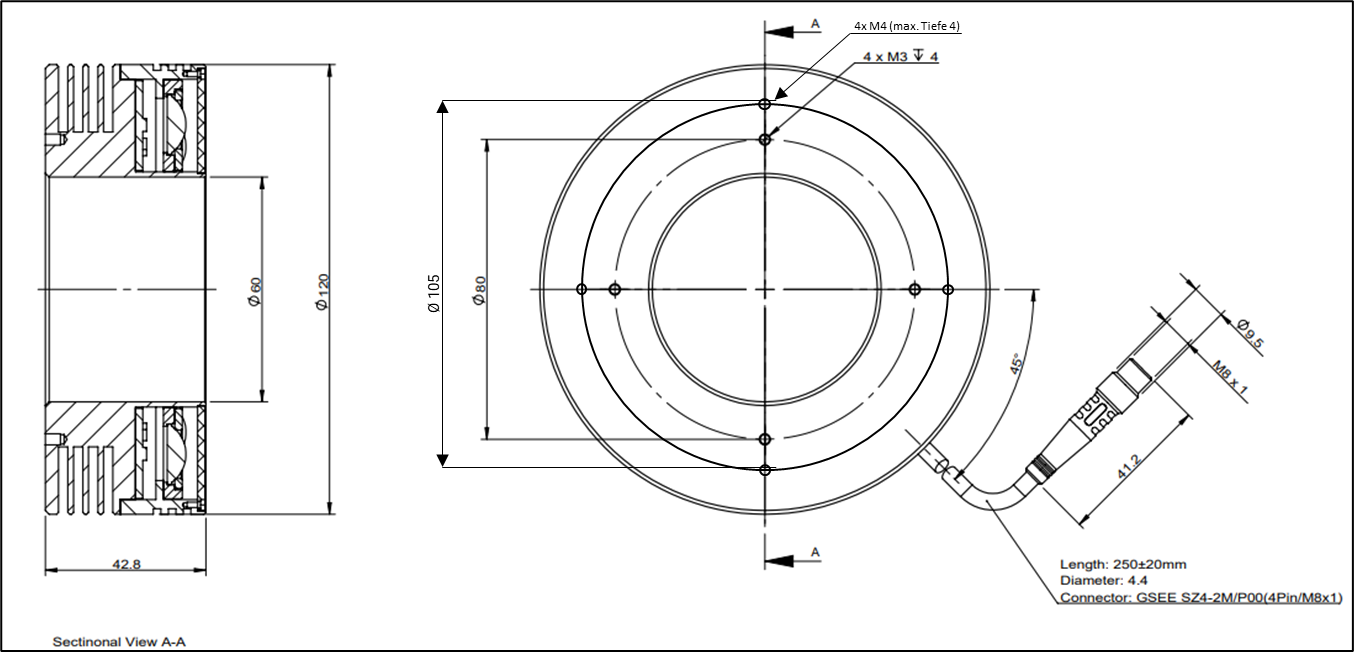 TypenTypenTypenTypenArt.-Nr.BezeichnungFarbeStecker012232AIT Ringlight G, 60/120 IR, clearInfrarot250mm Kabel, M8m4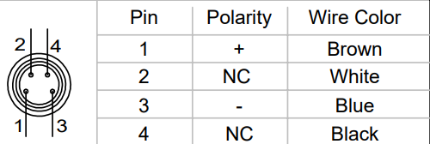 012233AIT Ringlight G, 60/120 IR, diffuseInfrarot250mm Kabel, M8m4012235AIT Ringlight G, 60/120 R, clearRot250mm Kabel, M8m4012236AIT Ringlight G, 60/120 R, diffuseRot250mm Kabel, M8m4012238AIT Ringlight G, 60/120 W, clearWeiß250mm Kabel, M8m4012239AIT Ringlight G, 60/120 W, diffuseWeiß250mm Kabel, M8m4012240AIT Ringlight G, 60/120 W, polarWeiß250mm Kabel, M8m4ZubehörZubehörZubehörZubehörArt.-Nr.BezeichnungBezeichnungBezeichnung010161Kabel mit M8-Buchse für Beleuchtungen, 10m 4-polig – offenes EndeKabel mit M8-Buchse für Beleuchtungen, 10m 4-polig – offenes EndeKabel mit M8-Buchse für Beleuchtungen, 10m 4-polig – offenes Ende042625AIT In-Sight 7000 Gen2 Adapter für Abdeckkappe M55, Schwarz eloxiert, für M52 FiltergewindeAIT In-Sight 7000 Gen2 Adapter für Abdeckkappe M55, Schwarz eloxiert, für M52 FiltergewindeAIT In-Sight 7000 Gen2 Adapter für Abdeckkappe M55, Schwarz eloxiert, für M52 Filtergewinde